 VIRAL SPORTS FOOTBALL LEAGUE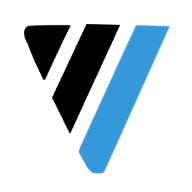  Image Release - ADULT 	TEAM NAME -   	 READ BEFORE SIGNING I (insert name) 	,in consideration of being allowed to participate in any way, in the Viral Sports Football League, Inc. [VSFL] regional or national sports events and games and any other official VSFL events and activities, do hereby grant to Viral Sports Football League Inc., the  unrestricted right and permission, free from approval or review, to copyright and/or use my likeness in any and all media now or hereafter known, including but not limited to, pictures and videos of which I may be included intact or in part for promotion or other commercial use. Print Name: Signature: 	Date Signed: 